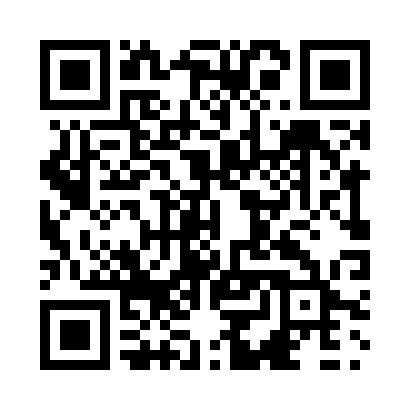 Prayer times for Ormsby, Ontario, CanadaMon 1 Jul 2024 - Wed 31 Jul 2024High Latitude Method: Angle Based RulePrayer Calculation Method: Islamic Society of North AmericaAsar Calculation Method: HanafiPrayer times provided by https://www.salahtimes.comDateDayFajrSunriseDhuhrAsrMaghribIsha1Mon3:345:291:156:379:0110:552Tue3:355:301:156:379:0110:553Wed3:365:301:156:379:0010:544Thu3:375:311:166:379:0010:545Fri3:385:321:166:369:0010:536Sat3:395:321:166:368:5910:527Sun3:405:331:166:368:5910:518Mon3:425:341:166:368:5810:509Tue3:435:351:166:368:5810:4910Wed3:445:351:176:368:5710:4811Thu3:455:361:176:358:5710:4712Fri3:475:371:176:358:5610:4613Sat3:485:381:176:358:5510:4514Sun3:505:391:176:348:5510:4415Mon3:515:401:176:348:5410:4216Tue3:525:411:176:348:5310:4117Wed3:545:421:176:338:5310:4018Thu3:555:431:176:338:5210:3819Fri3:575:431:176:328:5110:3720Sat3:595:441:176:328:5010:3521Sun4:005:451:176:328:4910:3422Mon4:025:471:186:318:4810:3223Tue4:035:481:186:308:4710:3124Wed4:055:491:186:308:4610:2925Thu4:075:501:186:298:4510:2826Fri4:085:511:186:298:4410:2627Sat4:105:521:186:288:4310:2428Sun4:125:531:186:278:4210:2229Mon4:135:541:176:278:4010:2130Tue4:155:551:176:268:3910:1931Wed4:175:561:176:258:3810:17